               REFERRAL QUESTIONNAIRE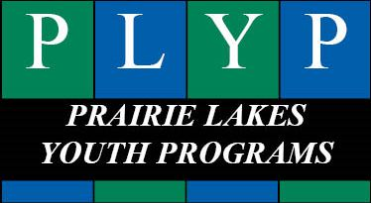 Unless indicated otherwise, all referral information should be directed to the PLYP Group Homes Program Director, Sara Duchene, at sara@plypgh.com ADDITIONAL INFORMATION NECESSARY TO ASSIST US IN DETERMINING IF CLIENT CAN BE ACCEPTED:Prior placement discharge reportsFamily history/issuesPrior and current diagnostic, psychological, psychiatric, neuropsychological, psychosexual evaluationsPlease be sure to include your contact information.   Thank you!CHILDS NAME:   CHILDS AGE:      WOULD THIS PLACEMENT BE  COURT ORDERED OR  VOLUNTARY?              IF COURT ORDERED, COULD THE ORDER READ TO ALLOW TEMPORARY TRANSFER TO SECURE SHOULD         BEHAVIORS WARRANT?  YES   NO WHERE IS THE CHILD CURRENTLY?     LIST PRIOR PLACEMENT HISTORY:     IS THERE A CURRENT  DIAGNOSTIC ASSESSMENT OR   PSYCH EVAL (IF SO, MUST HAVE A COPY):           IQ SCORE:     IS THE CHILD ON ANY MEDICATIONS?  YES   NO    (IF SO  PLEASE LIST):WOULD THE CHILD NEED A PSYCH EVAL WITH OUR PROVIDER? YES   NO     ARE THERE ANY CRIMINAL CHARGES/HISTORY? YES   NO (IF SO PLEASE IDENTIFY):ABUSE HISTORY?  PHYSICAL  SEXUAL    EMOTIONAL  N/A    CONCERNS REGARDING SEXUAL BOUNDARIES? YES   NO   (IF SO PLEASE EXPLAIN):HISTORY OR CONCERNS REGARDING PERPETRATING OR ABUSING OTHERS?  YES   NO   (IF SO PLEASE EXPLAIN):AGGRESSION HISTORY? YES   NO   (IF SO PLEASE EXPLAIN):CHEMICAL USE ISSUES?  YES   NO   (IF SO PLEASE EXPLAIN):WOULD THE CHILD NEED A  RULE 25 OR   OUT PATIENT PROGRAMMING?     HISTORY OR CONCERNS OF  SELF-INJURIOUS BEHAVIORS OR  SUICIDAL ATTEMPTS/IDEATIONS? (IF SO PLEASE EXPLAIN):FAMILY HISTORY/CONCERNS?     CURRENT SCHOOL AND GRADE:     IS THERE AN IEP? YES   NO  (MUST RECEIVE A COPY OF IEP AND EVALUATION REPORT):     ANY BEHAVIORAL CONCERNS IN SCHOOL?     ARE THERE ACEDEMIC CONCERNS?     WHERE WOULD THE CHILD GO UPON SUCCESSFUL DISCHARGE FROM PLYP GROUP HOME?     LIST YOUR TREATMENT RECOMMENDATIONS FOR PLACEMENT:     AVERAGE GROUP HOME PLACEMENT IS 5-8 MONTHS; IS THERE A DIFFERENT TIME FRAME YOU WOULD LIKE US TO CONSIDER? YES   NO   (IF SO PLEASE EXPLAIN):WHEN ARE YOU HOPING TO HAVE THE CHILD ADMITTED?     LIST ANY OTHER QUESTIONS OR CONCERNS YOU MAY HAVE:     